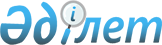 О внесении изменений в распоряжение Премьер-Министра Республики Казахстан от 13 марта 1999 года N 31Распоряжение Премьер-Министра Республики Казахстан от 3 сентября 2001 года N 72-p     Внести в распоряжение Премьер-Министра Республики Казахстан от 13 марта 1999 года N 31  R990031_  "О создании тендерной комиссии по проекту реконструкции международного аэропорта в городе Астане" следующие изменения:     в пункт 1:     ввести в состав тендерной комиссии:Мизанбаева                    - заместителя начальника департамента        Усера Елеусизовича              Комитета национальной безопасности                                         Республики Казахстан (по согласованию)Толканчинова                  - вице-Министра юстиции Республики КазахстанАнуара КурманбаевичаСадвакасову                   - Председателя Комитета гражданской авиацииЭльдану Макиновну               Министерства транспорта и коммуникаций                                Республики Казахстан;     строки:"Дунаев                       - директор Департамента государственного Арман Галиаскарович             заимствования Министерства финансов                                        Республики КазахстанАбдреев                       - заместитель директора ДепартаментаБатырбек Сейтенович             межотраслевой координации Министерства                                экономики Республики КазахстанБакашев                       - начальник Управления методологии и Ермек Куттыкожаевич             контроля государственных закупок Агентства                                 Республики Казахстан по государственным                                    закупкам"     изложить в следующей редакции:"Дунаев                       - вице-Министр финансов Республики КазахстанАрман ГалиаскаровичАбдреев                       - заместитель директора ДепартаментаБатырбек Сейтенович             межотраслевой политики Министерства                                экономики и торговли Республики КазахстанБакашев                       - начальник Управления методологии и Ермек Куттыкожаевич             контроля государственных закупок Комитета                                  по государственным закупкам Министерства                                финансов Республики Казахстан";     вывести из указанного состава Елубаева Бауыржана Ыскакулы, Жамишева Болата Бидахметовича, Кима Георгия Владимировича, Буранбаева Серика Жакановича. 



 

       Премьер-Министр 

 

     (Специалисты: Мартина Н.А.,                   Пучкова О.Я.)     
					© 2012. РГП на ПХВ «Институт законодательства и правовой информации Республики Казахстан» Министерства юстиции Республики Казахстан
				